Методика проведения соревнований по компетенции «Сухое строительство и штукатурные работы»СодержаниеВведение1.1  Актуальность компетенции1.2 Требования к квалификации2  Конкурсное задание2.1  Краткое описание задания2.2  Структура и подробное описание конкурсного задания2.3 Последовательность выполнения задания2.4  Критерии оценивания3  Перечень используемого оборудования, инструментов и расходных материалов4  Схемы оснащения рабочих местВведение1  Описание компетенции1.1   Актуальность компетенцииАктуальность компетенции.Квалифицированный штукатур может осуществлять как внутренние, так и наружные штукатурные работы различными штукатурными составами. Значительная часть современных внутренних отделочных работ выполняется с использованием – систем сухого строительства, что подразумевает монтаж металлических каркасов и обшивку его гипсовыми строительными плитами перед нанесением финишного покрытия. Данные конструкции могут быть сложными и включать в себя изгибы и отверстия для дверных и оконных проемов. Традиционные штукатурные работы включают в себя подготовку основания перед нанесением штукатурного слоя. Штукатур должен будет подготовить необходимые материалы с соблюдением всех нормативных указаний и методических рекомендаций, касающихся приготовления и использования материалов. Компетенция «Сухое строительство и штукатурные работы» относится к сфере стройиндустрии и жилищно - коммунального хозяйства.    Специалисты, обладающие данной компетенцией, трудоустраиваются в строительные компании, реставрационные мастерские, а также в ремонтно-строительные и жилищно-коммунальные хозяйства.Описание профессиональной компетенции для  школьников:- выполнение подготовительных работ при производстве штукатурных работ;- выполнение штукатурных работ различных видов с предварительной заделкой стыков иустановкой маячковых профилей;- ремонт оштукатуренных поверхностей.Область профессиональной деятельности участника: строительство.Профессии, по которым участники смогут трудоустроиться после освоения компетенции«Сухое строительство и штукатурные работы»: штукатур, монтажник каркасно-обшивныхконструкций.1.2 Описание специфики освоения компетенцииСуммарное время выполнения практического задания: 3 часа.Перед началом работы все конкурсанты обязаны пройти инструктаж по техникебезопасности. Одеть спецодежду, организовать рабочее место.Необходимо заранее ознакомиться с данным Конкурсным заданием и спискоминструмента и в случае возникновения вопросов задать их организаторам.В процессе выполнения конкурсных заданий (включая перерывы), участникиимеют право общаться со своими экспертами только в присутствии независимогоэксперта (эксперт, не имеющий заинтересованности в получении преимуществ даннымучастником перед другими участниками).Уточняющие вопросы конкурсант может задавать только до начала выполнениязадания.В процессе выполнения задания участник должен соблюдать очередность этаповсогласно Конкурсному заданию.1.3  Требования к квалификации2  Конкурсное задание2.1 Краткое описание заданияПрактическое задание составлено в соответствии с требованиями ФГОС по специальности 08.02.01 Строительство и эксплуатация зданий и сооружений» и профессии 08.01.08 Мастер отделочных строительных работ. Практическое задание оценивается 100 баллами по объективным и субъективным критериям.Практическое задание составлено в соответствии с содержанием профессионального модуля Выполнение штукатурных работ. Практическое задание предусматривает проверку освоения профессиональных компетенций:ПК 1.1 Выполнение подготовительных работ при производстве штукатурных работ;ПК 1.2 Оштукатуривание поверхности различной степени сложности;ПК 1.3 Отделка оштукатуренных поверхностей.Школьники:Конкурсное задание включает в себя 1 модуль. Время выполнения всего задания составляет 3 часа.Выполнение простого оштукатуривания поверхности 1000 х 1000мм. Результат – оштукатуренная поверхность соответствует требованиям стандарта к качеству простых штукатурок.2.2  Структура и подробное описание конкурсного задания2.3  Последовательность выполнения задания.Школьники:Конкурсантам необходимо подготовить поверхность (провешивание поверхности), приготовить раствор, установить штукатурные маяки, выполнить простое оштукатуривание (нанесение раствора, разравнивание, затирка), выполнить ремонт оштукатуренной стены (при возникшей необходимости).30% изменения – увеличение объема штукатурных работ (например: 1300 х 1000мм)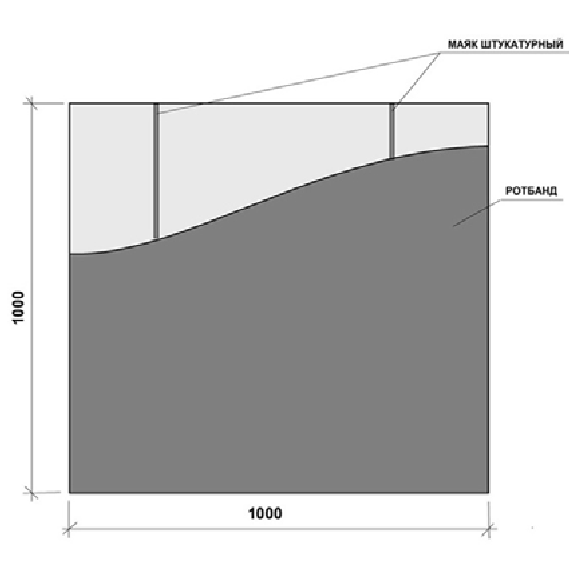 2.4  Критерии оценивания4.2  Схема застройки соревновательной площадки   (застройка осуществляется на группу участников)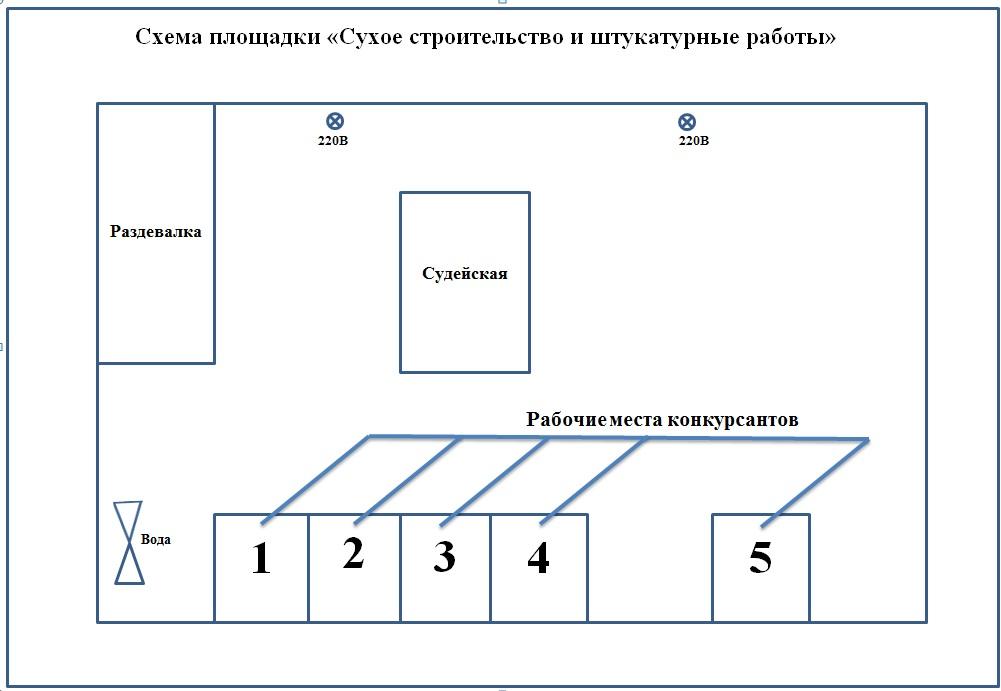 5  Техника безопасностиОБЩИЕ СВЕДЕНИЯ Конкурс является зоной повышенной опасности для здоровья, в связи с волнением и возбужденностью, которые сопровождают конкурсантов при работе с техникой и инструментом во время выполнении задания в ограниченное время.По этой причине, организаторы конкурса обязаны обеспечить безопасные условия для конкурсантов и т.д.Цель настоящего документа - проинформировать всех участников конкурса о правилах охраны труда и техники безопасности, которым необходимо следовать во время соревнований. Технические делегаты и эксперты должны обеспечить, чтобы конкурсанты ознакомились с данными рекомендациями перед началом соревнований.Безопасность должна быть неотъемлемой составляющей деятельности конкурсантов – вместе, мы создаем культуру безопасности и тем самым обеспечиваем успешное проведение соревнований.ОТВЕТСТВЕННОСТЬ И СТРАХОВАНИЕВсе конкурсанты, эксперты и другие заинтересованные стороны должны взять на себя ответственность за любой риск травмы или смерти, а также повреждения имущества или потери имущества, которое может быть связано с их участием в конкурсе.ПРАВИЛА ПО ТЕХНИКЕ БЕЗОПАСНОСТИ.Охрана труда и техника безопасности во время чемпионатаПредварительная подготовка Эксперты и участники должны ознакомиться с инструкций по безопасности труда до начала конкурса. Перед началом конкурса убедитесь, что все инструменты,  а также любое оборудование, находятся в исправном, рабочем состоянии.Инструкция по охране труда:Перед началом конкурса все участники должны получить конкретные указания по охране труда и технике безопасности и ознакомиться с ними:− Руководство по технике безопасности;− Вопросы, относящиеся к охране труда с учетом специфики каждой компетенции, в том числе:− Общие процедуры обеспечения безопасности;− Опасности/риски в конкретных условиях   компетенции;− Электробезопасность и техника безопасности при работе с опасными веществами;− Уборка рабочих мест;− Средства индивидуальной защиты;− Порядок действий в случае аварии или в случае эвакуации.Порядок и чистотаУчастники должны обеспечивать организацию и чистоту рабочего места.Убедитесь, что ваши действия безопасны для окружающих людей;Рабочее место должно быть чистым в конце каждого дня и/или, когда это необходимо.Нельзя загромождать места прохода к рабочему месту и  складировать крупногабаритный мусор на рабочих местахНарушение любого пункта, содержащегося в данном руководстве по эксплуатации должны быть доведены до Технического директора Конкурса.В случае опасного поведения или нарушения предписаний, содержащихся в данном руководстве, главный эксперт имеет право приостановить работу конкурсанта.Все личные электроинструменты, как и все другие инструменты (оборудование), должны иметь маркировку CE и проверяться группой экспертов перед началом соревнований.Любые средства индивидуальной защиты (СИЗ), которые не считаются уместными будут удалены и заменены подходящим.Все участники должны гарантировать, что их личное СИЗ находится в хорошем состоянии. Использование поврежденных защитных средств запрещается. Если личное СИЗ повреждено, Участник должен связаться с главным экспертом или заместителем главного эксперта.Рабочая одеждаКонкурсанты должны использовать спецодежду (брюки, комбинезон и куртка)для работы.Согласно требованиям техники безопасности, участники должны гарантировать, что они не используют украшения, ленты, свободную одежду и т.п., которые могут попасть в движущиеся части оборудования (инструмента).Дополнительные требования к рабочей одежде: защитная  одежда должна быть по размеру. Выполнена  из хлопчатобумажной ткани Средства защиты органов слуха.Средства защиты органов слуха должны использоваться в зонах, где уровень шума превышает 80 дБ (А). Ниже приведены примеры индивидуальной защиты органа слуха: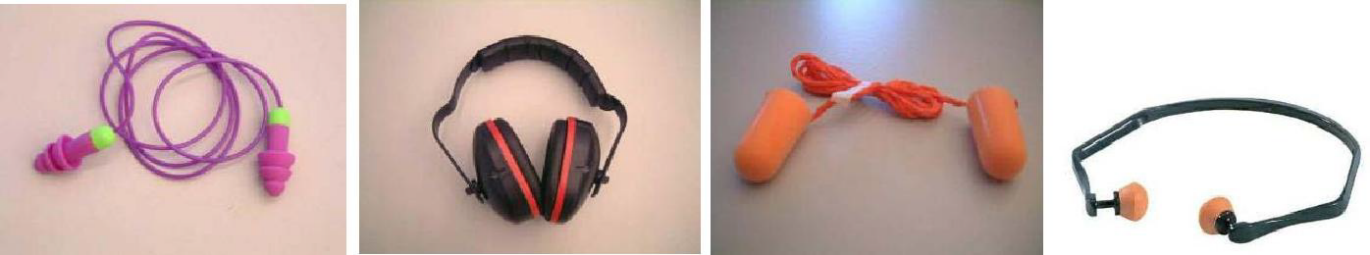 Защита головы, если есть падение предметов или есть риск захвата волос движущимися частями оборудования,  пыль, должны использоваться защитные каски, кепки, косынки и т.п.Все эксперты внутри компетенции должны использовать определенные средства индивидуальной защиты.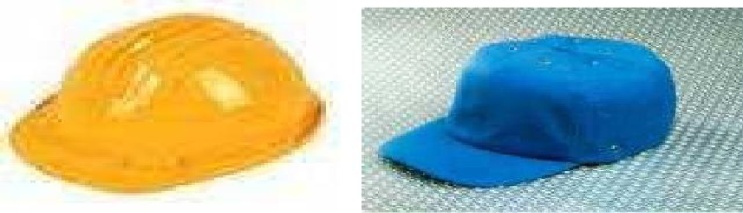 Защита лица и глазЗащита глаз является обязательной во всех случаях, которые могут представлять опасность для лица и глаз (летящие обломки, горячие или едкие вещества, пыль, пар или опасные вещества, при условии интенсивного света или опасного лазерного излучения).Такая защита должна фиксироваться надежно на лице, и когда голова поворачивается, маска не должна соприкасаться с плечами. Проверьте перед использованием, чтобы маска или защита глаз охватывала область, которая нуждается в защите.Примеры защиты глаз - маски, очки: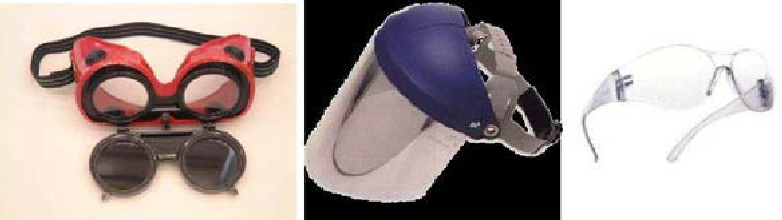 Защита органов дыханияСредства защиты органов дыхания должны использоваться во всех мероприятиях, связанных с нахождением примесей в воздухе (т. е.: при возникновении риска от вдыхания газов, пыли, дыма или вредных паров).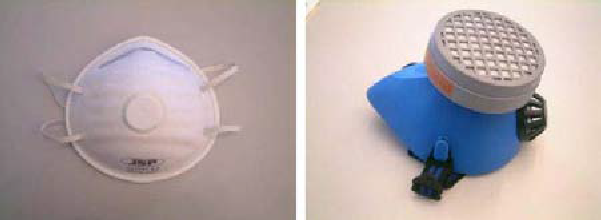 Защита рукПерчатки (необходимо привезти с собой):Хлопчатобумажные перчатки - опасности, связанные с порезами и ссадинами следует избегать, используя хлопчатобумажные перчатки; 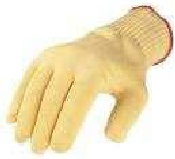 Резиновые перчатки - при работах, связанных с жидкостью и химическими веществами;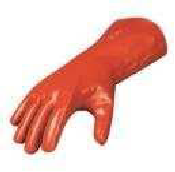 Защита ногЗапрещается носить обувь, не подходящую для мест, где возможно повреждение ног.Обувь или защитные сапоги для работы на площадке должны соответствовать следующим параметрам:- стойкость к удару и проколу, низкая электропроводность, антистатические свойства, тепловая изоляция, нескользящая поверхность.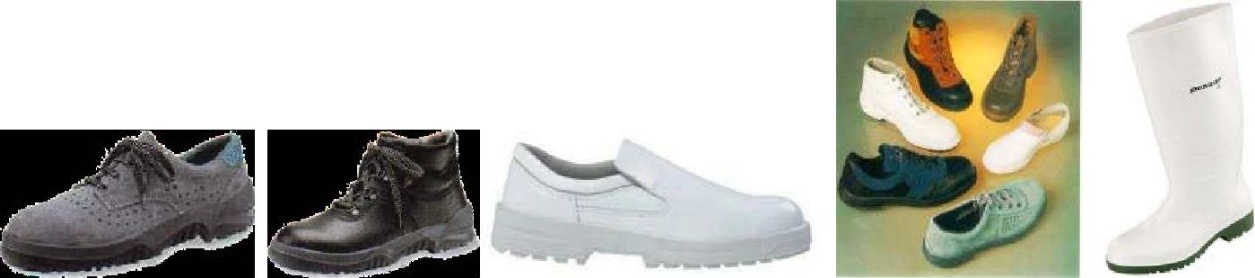 Специальные работы.Шлифование.Следующие требования должны быть приняты в операциях, связанных со шлифовкой:- необходимо защищать глаза при выполнении данного вида работ.Электробезопасность.Электрическая опасность - состояние настолько опасно, что контакт с неисправным оборудованием может привести к поражению электрическим с током.  На конкурсе электроэнергия будет имеет следующие характеристики:Напряжение 220 В (однофазное)Частота 50 Гц.Аксессуары для подключения: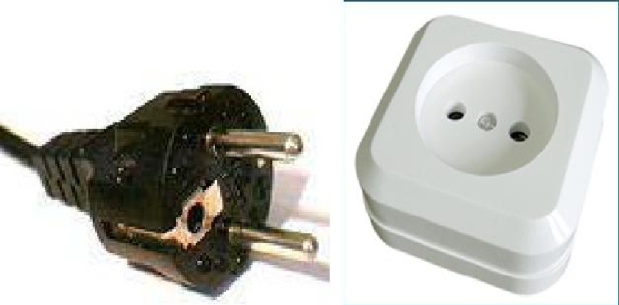 Мощность ручного инструмента:Электрическое оборудование, используемое на конкурсе должно быть безопасным и свободным от какого-либо риска возникновения пожара или поражения электрическим током;Конкурсанты должны:- выполнить визуальный осмотр оборудования, проводов и электрических контактов перед началом работы;- выполнить визуальную проверку состояния проводов и кабеля-удлинителя,- перед началом работ проверить состояние соединений оборудования и кабель-удлинитель;- кабели не должны быть восстановлены с помощью клейкой ленты;- о каких-либо дефектах или неисправностях в электрооборудовании необходимо незамедлительно сообщить;         Согласно регламенту, участники конкурса смогут адаптироваться к оборудованию перед началом соревнований.Участники конкурса должны гарантировать, что они знают, как использовать электрооборудование. Сводная ведомость требований по технике безопасности по компетенции «Сухое строительство и штукатурные работы» для участников конкурса.Школьники:Должны уметь: − организовывать рабочее место;− определять пригодность применяемых материалов;− создавать безопасные условия труда;− приготавливать вручную сухие смеси растворов по составу;− выполнять простую штукатурку. Должны знать:− методы организации труда на рабочем месте;− технологию подготовки различных поверхностей;− виды основных материалов, применяемых при производстве штукатурных работ;− свойства материалов, используемых при штукатурных работах;− наименование, назначение правила применения ручного инструмента, приспособлений и инвентаря;− способы подготовки различных поверхностей под штукатурку;− свойства основных материаловКатегорияНаименование и описание модуляДеньВремяРезультатШкольникМодуль 1Выполнение простого оштукатуривания поверхности 1000 х 1000мм Конкурсантам необходимо подготовить поверхность (провешивание поверхности, установка штукатурных маяков), выполнить простое оштукатуривание (нанесение раствора, разравнивание, затирка), ремонт оштукатуренной стены (при возникшей необходимости).Первый день3 часаРезультат – оштукатуренная поверхность соответствует требованиям стандарта к качеству простых штукатурок.№КритерииСудейскаяОбъективнаяОбщая1Измерение. Точностьвыполненных расчетов10102Перпендикулярность /вертикальность / уровень30303Отделка штукатурки /заделка стыков и углов1020304Организация рабочегоместа10105Техника безопасности иохрана труда10106Профессионализм10102080100	3  Перечень используемого оборудования, инструментов и расходных материалов	3  Перечень используемого оборудования, инструментов и расходных материалов	3  Перечень используемого оборудования, инструментов и расходных материалов	3  Перечень используемого оборудования, инструментов и расходных материалов	3  Перечень используемого оборудования, инструментов и расходных материалов	3  Перечень используемого оборудования, инструментов и расходных материалов	3  Перечень используемого оборудования, инструментов и расходных материалов	3  Перечень используемого оборудования, инструментов и расходных материалов	3  Перечень используемого оборудования, инструментов и расходных материалов	3  Перечень используемого оборудования, инструментов и расходных материаловОБОРУДОВАНИЕ НА 1-ГО УЧАСТНИКАОБОРУДОВАНИЕ НА 1-ГО УЧАСТНИКАОБОРУДОВАНИЕ НА 1-ГО УЧАСТНИКАОБОРУДОВАНИЕ НА 1-ГО УЧАСТНИКАОБОРУДОВАНИЕ НА 1-ГО УЧАСТНИКАОБОРУДОВАНИЕ НА 1-ГО УЧАСТНИКАОБОРУДОВАНИЕ НА 1-ГО УЧАСТНИКАОБОРУДОВАНИЕ НА 1-ГО УЧАСТНИКАОБОРУДОВАНИЕ НА 1-ГО УЧАСТНИКАОБОРУДОВАНИЕ НА 1-ГО УЧАСТНИКАОборудование, инструменты, мебельОборудование, инструменты, мебельОборудование, инструменты, мебельОборудование, инструменты, мебельОборудование, инструменты, мебельОборудование, инструменты, мебельОборудование, инструменты, мебельОборудование, инструменты, мебельОборудование, инструменты, мебельОборудование, инструменты, мебель№НаименованиеНаименованиеТех. характеристики оборудования, инструментов и ссылка на сайт производителя, поставщика, видТех. характеристики оборудования, инструментов и ссылка на сайт производителя, поставщика, видТех. характеристики оборудования, инструментов и ссылка на сайт производителя, поставщика, видТех. характеристики оборудования, инструментов и ссылка на сайт производителя, поставщика, видЕд. измеренияЕд. измеренияКол-во1Швабра жёсткаяШвабра жёсткаяштшт12Щетка-сметкаЩетка-сметкаштшт13Миксер с насадкойМиксер с насадкойштшт1/54Таз штукатурный 40 лТаз штукатурный 40 лштшт15Ведро пластмассовое 12 лВедро пластмассовое 12 лштшт16Совок;Совок;штшт17Емкость для мусора.Емкость для мусора.штшт1РАСХОДНЫЕ МАТЕРИАЛЫ НА 1 УЧАСТНИКАРАСХОДНЫЕ МАТЕРИАЛЫ НА 1 УЧАСТНИКАРАСХОДНЫЕ МАТЕРИАЛЫ НА 1 УЧАСТНИКАРАСХОДНЫЕ МАТЕРИАЛЫ НА 1 УЧАСТНИКАРАСХОДНЫЕ МАТЕРИАЛЫ НА 1 УЧАСТНИКАРАСХОДНЫЕ МАТЕРИАЛЫ НА 1 УЧАСТНИКАРАСХОДНЫЕ МАТЕРИАЛЫ НА 1 УЧАСТНИКАРАСХОДНЫЕ МАТЕРИАЛЫ НА 1 УЧАСТНИКАРАСХОДНЫЕ МАТЕРИАЛЫ НА 1 УЧАСТНИКАРАСХОДНЫЕ МАТЕРИАЛЫ НА 1 УЧАСТНИКАРасходные материалыРасходные материалыРасходные материалыРасходные материалыРасходные материалыРасходные материалыРасходные материалыРасходные материалыРасходные материалыРасходные материалы№НаименованиеНаименованиеТехнические характеристикиТехнические характеристикиТехнические характеристикиТехнические характеристикиТехнические характеристикиЕд. измеренияКол-во1Сухая штукатурная смесь КНАУФ РотбандСухая штукатурная смесь КНАУФ РотбандРасход при нанесении слоя 10 мм: ~8,5 кг/ м2;толщина слоя: стена 5 – 50 мм, потолок 5 – 15 мм;прочность: на сжатие: не менее 2,5 МПа, на изгиб: не менее 1,0 МПавысыхание: ~ 7 суток;максимальный размер фракции: до 1,2 мм;плотность в затвердевшем состоянии: ~950 кг/м3;упаковка: бумажный мешок 30; 25; 10 и 5 кг, полиэтиленовый мешок 5 кг;срок хранения в неповрежденной упаковке: 6 месяцев в бумажных мешках, 12 месяцев в полиэтиленовых мешках.Расход при нанесении слоя 10 мм: ~8,5 кг/ м2;толщина слоя: стена 5 – 50 мм, потолок 5 – 15 мм;прочность: на сжатие: не менее 2,5 МПа, на изгиб: не менее 1,0 МПавысыхание: ~ 7 суток;максимальный размер фракции: до 1,2 мм;плотность в затвердевшем состоянии: ~950 кг/м3;упаковка: бумажный мешок 30; 25; 10 и 5 кг, полиэтиленовый мешок 5 кг;срок хранения в неповрежденной упаковке: 6 месяцев в бумажных мешках, 12 месяцев в полиэтиленовых мешках.Расход при нанесении слоя 10 мм: ~8,5 кг/ м2;толщина слоя: стена 5 – 50 мм, потолок 5 – 15 мм;прочность: на сжатие: не менее 2,5 МПа, на изгиб: не менее 1,0 МПавысыхание: ~ 7 суток;максимальный размер фракции: до 1,2 мм;плотность в затвердевшем состоянии: ~950 кг/м3;упаковка: бумажный мешок 30; 25; 10 и 5 кг, полиэтиленовый мешок 5 кг;срок хранения в неповрежденной упаковке: 6 месяцев в бумажных мешках, 12 месяцев в полиэтиленовых мешках.Расход при нанесении слоя 10 мм: ~8,5 кг/ м2;толщина слоя: стена 5 – 50 мм, потолок 5 – 15 мм;прочность: на сжатие: не менее 2,5 МПа, на изгиб: не менее 1,0 МПавысыхание: ~ 7 суток;максимальный размер фракции: до 1,2 мм;плотность в затвердевшем состоянии: ~950 кг/м3;упаковка: бумажный мешок 30; 25; 10 и 5 кг, полиэтиленовый мешок 5 кг;срок хранения в неповрежденной упаковке: 6 месяцев в бумажных мешках, 12 месяцев в полиэтиленовых мешках.Расход при нанесении слоя 10 мм: ~8,5 кг/ м2;толщина слоя: стена 5 – 50 мм, потолок 5 – 15 мм;прочность: на сжатие: не менее 2,5 МПа, на изгиб: не менее 1,0 МПавысыхание: ~ 7 суток;максимальный размер фракции: до 1,2 мм;плотность в затвердевшем состоянии: ~950 кг/м3;упаковка: бумажный мешок 30; 25; 10 и 5 кг, полиэтиленовый мешок 5 кг;срок хранения в неповрежденной упаковке: 6 месяцев в бумажных мешках, 12 месяцев в полиэтиленовых мешках.кг602Профиль штукатурный маячковый (6 мм)Профиль штукатурный маячковый (6 мм)Маяки штукатурные размерами 6 мм x 3 м производятся из оцинкованной стали и используются для накладывания 6-10 миллиметрового слоя штукатурки. При маячной штукатурке угол кривизны обрабатываемой поверхности снижается до минимума.Маяки штукатурные размерами 6 мм x 3 м производятся из оцинкованной стали и используются для накладывания 6-10 миллиметрового слоя штукатурки. При маячной штукатурке угол кривизны обрабатываемой поверхности снижается до минимума.Маяки штукатурные размерами 6 мм x 3 м производятся из оцинкованной стали и используются для накладывания 6-10 миллиметрового слоя штукатурки. При маячной штукатурке угол кривизны обрабатываемой поверхности снижается до минимума.Маяки штукатурные размерами 6 мм x 3 м производятся из оцинкованной стали и используются для накладывания 6-10 миллиметрового слоя штукатурки. При маячной штукатурке угол кривизны обрабатываемой поверхности снижается до минимума.штшт2РАСХОДНЫЕ МАТЕРИАЛЫ, ОБОРУДОВАНИЕ И ИНСТРУМЕНТЫРАСХОДНЫЕ МАТЕРИАЛЫ, ОБОРУДОВАНИЕ И ИНСТРУМЕНТЫРАСХОДНЫЕ МАТЕРИАЛЫ, ОБОРУДОВАНИЕ И ИНСТРУМЕНТЫРАСХОДНЫЕ МАТЕРИАЛЫ, ОБОРУДОВАНИЕ И ИНСТРУМЕНТЫРАСХОДНЫЕ МАТЕРИАЛЫ, ОБОРУДОВАНИЕ И ИНСТРУМЕНТЫРАСХОДНЫЕ МАТЕРИАЛЫ, ОБОРУДОВАНИЕ И ИНСТРУМЕНТЫРАСХОДНЫЕ МАТЕРИАЛЫ, ОБОРУДОВАНИЕ И ИНСТРУМЕНТЫРАСХОДНЫЕ МАТЕРИАЛЫ, ОБОРУДОВАНИЕ И ИНСТРУМЕНТЫРАСХОДНЫЕ МАТЕРИАЛЫ, ОБОРУДОВАНИЕ И ИНСТРУМЕНТЫРАСХОДНЫЕ МАТЕРИАЛЫ, ОБОРУДОВАНИЕ И ИНСТРУМЕНТЫ11Уровень 1,5 мштшт122Правило 1 мштшт133Угольник 600 x 400штшт144Кельма штукатурнаяштшт155Шпатель стальной 150 мм;штшт166Шпатель стальной 350 мм;штшт177Шпатель стальной 100 ммштшт188Гладилка стальная штукатурнаяштшт199Терка штукатурная губчатаяштшт11010СпецодеждаКомбинезон, куртка, головной уборКомбинезон, куртка, головной уборКомбинезон, куртка, головной уборКомбинезон, куртка, головной уборштшт11111Ботинки строительныеС усиленным металлическим носкомС усиленным металлическим носкомС усиленным металлическим носкомС усиленным металлическим носкомштшт11212Средства индивидуальной защиты(очки защитные, респиратор, перчатки);(очки защитные, респиратор, перчатки);(очки защитные, респиратор, перчатки);(очки защитные, респиратор, перчатки);штшт1РАСХОДНЫЕ МАТЕРИАЛЫ И ОБОРУДОВАНИЕ, ЗАПРЕЩЕННЫЕ НА ПЛОЩАДКЕРАСХОДНЫЕ МАТЕРИАЛЫ И ОБОРУДОВАНИЕ, ЗАПРЕЩЕННЫЕ НА ПЛОЩАДКЕРАСХОДНЫЕ МАТЕРИАЛЫ И ОБОРУДОВАНИЕ, ЗАПРЕЩЕННЫЕ НА ПЛОЩАДКЕРАСХОДНЫЕ МАТЕРИАЛЫ И ОБОРУДОВАНИЕ, ЗАПРЕЩЕННЫЕ НА ПЛОЩАДКЕРАСХОДНЫЕ МАТЕРИАЛЫ И ОБОРУДОВАНИЕ, ЗАПРЕЩЕННЫЕ НА ПЛОЩАДКЕРАСХОДНЫЕ МАТЕРИАЛЫ И ОБОРУДОВАНИЕ, ЗАПРЕЩЕННЫЕ НА ПЛОЩАДКЕРАСХОДНЫЕ МАТЕРИАЛЫ И ОБОРУДОВАНИЕ, ЗАПРЕЩЕННЫЕ НА ПЛОЩАДКЕРАСХОДНЫЕ МАТЕРИАЛЫ И ОБОРУДОВАНИЕ, ЗАПРЕЩЕННЫЕ НА ПЛОЩАДКЕРАСХОДНЫЕ МАТЕРИАЛЫ И ОБОРУДОВАНИЕ, ЗАПРЕЩЕННЫЕ НА ПЛОЩАДКЕРАСХОДНЫЕ МАТЕРИАЛЫ И ОБОРУДОВАНИЕ, ЗАПРЕЩЕННЫЕ НА ПЛОЩАДКЕ11Электрический инструмент: пилы, имеющие вращающий диск, углошлифовальные машины (болгарки).Электрический инструмент: пилы, имеющие вращающий диск, углошлифовальные машины (болгарки).Электрический инструмент: пилы, имеющие вращающий диск, углошлифовальные машины (болгарки).Электрический инструмент: пилы, имеющие вращающий диск, углошлифовальные машины (болгарки).Электрический инструмент: пилы, имеющие вращающий диск, углошлифовальные машины (болгарки).Электрический инструмент: пилы, имеющие вращающий диск, углошлифовальные машины (болгарки).Электрический инструмент: пилы, имеющие вращающий диск, углошлифовальные машины (болгарки).Электрический инструмент: пилы, имеющие вращающий диск, углошлифовальные машины (болгарки).22Лазерные уровни, угломеры, нивелиры.Лазерные уровни, угломеры, нивелиры.Лазерные уровни, угломеры, нивелиры.Лазерные уровни, угломеры, нивелиры.Лазерные уровни, угломеры, нивелиры.Лазерные уровни, угломеры, нивелиры.Лазерные уровни, угломеры, нивелиры.Лазерные уровни, угломеры, нивелиры.ДОПОЛНИТЕЛЬНОЕ ОБОРУДОВАНИЕ, ИНСТРУМЕНТЫ КОТОРОЕ МОЖЕТ ПРИВЕСТИ С СОБОЙ УЧАСТНИК (при необходимости)ДОПОЛНИТЕЛЬНОЕ ОБОРУДОВАНИЕ, ИНСТРУМЕНТЫ КОТОРОЕ МОЖЕТ ПРИВЕСТИ С СОБОЙ УЧАСТНИК (при необходимости)ДОПОЛНИТЕЛЬНОЕ ОБОРУДОВАНИЕ, ИНСТРУМЕНТЫ КОТОРОЕ МОЖЕТ ПРИВЕСТИ С СОБОЙ УЧАСТНИК (при необходимости)ДОПОЛНИТЕЛЬНОЕ ОБОРУДОВАНИЕ, ИНСТРУМЕНТЫ КОТОРОЕ МОЖЕТ ПРИВЕСТИ С СОБОЙ УЧАСТНИК (при необходимости)ДОПОЛНИТЕЛЬНОЕ ОБОРУДОВАНИЕ, ИНСТРУМЕНТЫ КОТОРОЕ МОЖЕТ ПРИВЕСТИ С СОБОЙ УЧАСТНИК (при необходимости)ДОПОЛНИТЕЛЬНОЕ ОБОРУДОВАНИЕ, ИНСТРУМЕНТЫ КОТОРОЕ МОЖЕТ ПРИВЕСТИ С СОБОЙ УЧАСТНИК (при необходимости)ДОПОЛНИТЕЛЬНОЕ ОБОРУДОВАНИЕ, ИНСТРУМЕНТЫ КОТОРОЕ МОЖЕТ ПРИВЕСТИ С СОБОЙ УЧАСТНИК (при необходимости)ДОПОЛНИТЕЛЬНОЕ ОБОРУДОВАНИЕ, ИНСТРУМЕНТЫ КОТОРОЕ МОЖЕТ ПРИВЕСТИ С СОБОЙ УЧАСТНИК (при необходимости)ДОПОЛНИТЕЛЬНОЕ ОБОРУДОВАНИЕ, ИНСТРУМЕНТЫ КОТОРОЕ МОЖЕТ ПРИВЕСТИ С СОБОЙ УЧАСТНИК (при необходимости)ДОПОЛНИТЕЛЬНОЕ ОБОРУДОВАНИЕ, ИНСТРУМЕНТЫ КОТОРОЕ МОЖЕТ ПРИВЕСТИ С СОБОЙ УЧАСТНИК (при необходимости)№№Наименованиетех. характеристики оборудования и ссылка на сайт производителя, поставщикатех. характеристики оборудования и ссылка на сайт производителя, поставщикатех. характеристики оборудования и ссылка на сайт производителя, поставщикатех. характеристики оборудования и ссылка на сайт производителя, поставщикаЕд. измеренияЕд. измеренияКол-во11Toolbox(запасной)Инструмент (на усмотрение участника, кроме запрещенного).Инструмент (на усмотрение участника, кроме запрещенного).Инструмент (на усмотрение участника, кроме запрещенного).Инструмент (на усмотрение участника, кроме запрещенного).штшт1ОБОРУДОВАНИЕ НА 1-ГО ЭКСПЕРТА (при необходимости)ОБОРУДОВАНИЕ НА 1-ГО ЭКСПЕРТА (при необходимости)ОБОРУДОВАНИЕ НА 1-ГО ЭКСПЕРТА (при необходимости)ОБОРУДОВАНИЕ НА 1-ГО ЭКСПЕРТА (при необходимости)ОБОРУДОВАНИЕ НА 1-ГО ЭКСПЕРТА (при необходимости)ОБОРУДОВАНИЕ НА 1-ГО ЭКСПЕРТА (при необходимости)ОБОРУДОВАНИЕ НА 1-ГО ЭКСПЕРТА (при необходимости)ОБОРУДОВАНИЕ НА 1-ГО ЭКСПЕРТА (при необходимости)ОБОРУДОВАНИЕ НА 1-ГО ЭКСПЕРТА (при необходимости)ОБОРУДОВАНИЕ НА 1-ГО ЭКСПЕРТА (при необходимости)Оборудование, мебельОборудование, мебельОборудование, мебельОборудование, мебельОборудование, мебельОборудование, мебельОборудование, мебельОборудование, мебельОборудование, мебельОборудование, мебель№№НаименованиеТехнические характеристики и ссылка на сайт производителя, поставщикаТехнические характеристики и ссылка на сайт производителя, поставщикаТехнические характеристики и ссылка на сайт производителя, поставщикаТехнические характеристики и ссылка на сайт производителя, поставщикаЕд. измеренияЕд. измеренияКол-во22Стол офисныйХарактеристики на усмотрение организатораХарактеристики на усмотрение организатораХарактеристики на усмотрение организатораХарактеристики на усмотрение организаторашт.шт.2/1033СтульяХарактеристики на усмотрение организатораХарактеристики на усмотрение организатораХарактеристики на усмотрение организатораХарактеристики на усмотрение организаторашт.шт.2РАСХОДНЫЕ МАТЕРИАЛЫ НА 1 Эксперта (при необходимости)РАСХОДНЫЕ МАТЕРИАЛЫ НА 1 Эксперта (при необходимости)РАСХОДНЫЕ МАТЕРИАЛЫ НА 1 Эксперта (при необходимости)РАСХОДНЫЕ МАТЕРИАЛЫ НА 1 Эксперта (при необходимости)РАСХОДНЫЕ МАТЕРИАЛЫ НА 1 Эксперта (при необходимости)РАСХОДНЫЕ МАТЕРИАЛЫ НА 1 Эксперта (при необходимости)РАСХОДНЫЕ МАТЕРИАЛЫ НА 1 Эксперта (при необходимости)РАСХОДНЫЕ МАТЕРИАЛЫ НА 1 Эксперта (при необходимости)РАСХОДНЫЕ МАТЕРИАЛЫ НА 1 Эксперта (при необходимости)РАСХОДНЫЕ МАТЕРИАЛЫ НА 1 Эксперта (при необходимости)Расходные материалыРасходные материалыРасходные материалыРасходные материалыРасходные материалыРасходные материалыРасходные материалыРасходные материалыРасходные материалыРасходные материалы№№НаименованиеТехнические характеристикиТехнические характеристикиТехнические характеристикиТехнические характеристикиЕд. измеренияЕд. измеренияКол-во11БлокнотХарактеристики на усмотрение организатораХарактеристики на усмотрение организатораХарактеристики на усмотрение организатораХарактеристики на усмотрение организаторашт.шт.1122Ручка шариковаяХарактеристики на усмотрение организатораХарактеристики на усмотрение организатораХарактеристики на усмотрение организатораХарактеристики на усмотрение организаторашт.шт.11ОБЩАЯ ИНФРАСТРУКТУРА КОНКУРСНОЙ ПЛОЩАДКИОБЩАЯ ИНФРАСТРУКТУРА КОНКУРСНОЙ ПЛОЩАДКИОБЩАЯ ИНФРАСТРУКТУРА КОНКУРСНОЙ ПЛОЩАДКИОБЩАЯ ИНФРАСТРУКТУРА КОНКУРСНОЙ ПЛОЩАДКИОБЩАЯ ИНФРАСТРУКТУРА КОНКУРСНОЙ ПЛОЩАДКИОБЩАЯ ИНФРАСТРУКТУРА КОНКУРСНОЙ ПЛОЩАДКИОБЩАЯ ИНФРАСТРУКТУРА КОНКУРСНОЙ ПЛОЩАДКИОБЩАЯ ИНФРАСТРУКТУРА КОНКУРСНОЙ ПЛОЩАДКИОБЩАЯ ИНФРАСТРУКТУРА КОНКУРСНОЙ ПЛОЩАДКИОБЩАЯ ИНФРАСТРУКТУРА КОНКУРСНОЙ ПЛОЩАДКИ№№Наименованиетех. Характеристики дополнительного оборудованиятех. Характеристики дополнительного оборудованиятех. Характеристики дополнительного оборудованиятех. Характеристики дополнительного оборудованияЕд. измеренияЕд. измеренияКол-во11ноутбукНоутбук с возможностью к подключению к wi-fi (на ноутбуке должны быть установлены программы: Microsoft Word, Microsoft Excel, AdobeReader , а также установлены драйвера для принтера)Ноутбук с возможностью к подключению к wi-fi (на ноутбуке должны быть установлены программы: Microsoft Word, Microsoft Excel, AdobeReader , а также установлены драйвера для принтера)Ноутбук с возможностью к подключению к wi-fi (на ноутбуке должны быть установлены программы: Microsoft Word, Microsoft Excel, AdobeReader , а также установлены драйвера для принтера)Ноутбук с возможностью к подключению к wi-fi (на ноутбуке должны быть установлены программы: Microsoft Word, Microsoft Excel, AdobeReader , а также установлены драйвера для принтера)шт.шт.122цветное МФУХарактеристики на усмотрение организатораХарактеристики на усмотрение организатораХарактеристики на усмотрение организатораХарактеристики на усмотрение организаторашт.шт.133Сетевой фильтр на 6 гнездХарактеристики на усмотрение организатораХарактеристики на усмотрение организатораХарактеристики на усмотрение организатораХарактеристики на усмотрение организаторашт.шт.144ОгнетушительХарактеристики на усмотрение организатораХарактеристики на усмотрение организатораХарактеристики на усмотрение организатораХарактеристики на усмотрение организаторашт.шт.155Набор первой медицинской помощиХарактеристики на усмотрение организатораХарактеристики на усмотрение организатораХарактеристики на усмотрение организатораХарактеристики на усмотрение организаторашт.шт.1КОМНАТА УЧАСТНИКОВ (при необходимости)КОМНАТА УЧАСТНИКОВ (при необходимости)КОМНАТА УЧАСТНИКОВ (при необходимости)КОМНАТА УЧАСТНИКОВ (при необходимости)КОМНАТА УЧАСТНИКОВ (при необходимости)КОМНАТА УЧАСТНИКОВ (при необходимости)КОМНАТА УЧАСТНИКОВ (при необходимости)КОМНАТА УЧАСТНИКОВ (при необходимости)КОМНАТА УЧАСТНИКОВ (при необходимости)КОМНАТА УЧАСТНИКОВ (при необходимости)Оборудование, мебель, расходные материалы (при необходимости)Оборудование, мебель, расходные материалы (при необходимости)Оборудование, мебель, расходные материалы (при необходимости)Оборудование, мебель, расходные материалы (при необходимости)Оборудование, мебель, расходные материалы (при необходимости)Оборудование, мебель, расходные материалы (при необходимости)Оборудование, мебель, расходные материалы (при необходимости)Оборудование, мебель, расходные материалы (при необходимости)Оборудование, мебель, расходные материалы (при необходимости)Оборудование, мебель, расходные материалы (при необходимости)11Стол офисныйХарактеристики на усмотрение организатораХарактеристики на усмотрение организатораХарактеристики на усмотрение организатораХарактеристики на усмотрение организаторашт.шт.2/1022СтульяХарактеристики на усмотрение организатораХарактеристики на усмотрение организатораХарактеристики на усмотрение организатораХарактеристики на усмотрение организаторашт.шт.1033Шкафчик или вешалка для одеждыХарактеристики на усмотрение организатораХарактеристики на усмотрение организатораХарактеристики на усмотрение организатораХарактеристики на усмотрение организаторашт.шт.10ДОПОЛНИТЕЛЬНЫЕ ТРЕБОВАНИЯ К ПЛОЩАДКЕ/КОММЕНТАРИИДОПОЛНИТЕЛЬНЫЕ ТРЕБОВАНИЯ К ПЛОЩАДКЕ/КОММЕНТАРИИДОПОЛНИТЕЛЬНЫЕ ТРЕБОВАНИЯ К ПЛОЩАДКЕ/КОММЕНТАРИИДОПОЛНИТЕЛЬНЫЕ ТРЕБОВАНИЯ К ПЛОЩАДКЕ/КОММЕНТАРИИДОПОЛНИТЕЛЬНЫЕ ТРЕБОВАНИЯ К ПЛОЩАДКЕ/КОММЕНТАРИИДОПОЛНИТЕЛЬНЫЕ ТРЕБОВАНИЯ К ПЛОЩАДКЕ/КОММЕНТАРИИДОПОЛНИТЕЛЬНЫЕ ТРЕБОВАНИЯ К ПЛОЩАДКЕ/КОММЕНТАРИИДОПОЛНИТЕЛЬНЫЕ ТРЕБОВАНИЯ К ПЛОЩАДКЕ/КОММЕНТАРИИДОПОЛНИТЕЛЬНЫЕ ТРЕБОВАНИЯ К ПЛОЩАДКЕ/КОММЕНТАРИИДОПОЛНИТЕЛЬНЫЕ ТРЕБОВАНИЯ К ПЛОЩАДКЕ/КОММЕНТАРИИКоличество точек электропитания и их характеристики, количество точек интернета и требования к нему, количество точек воды и требования (горячая, холодная)Количество точек электропитания и их характеристики, количество точек интернета и требования к нему, количество точек воды и требования (горячая, холодная)Количество точек электропитания и их характеристики, количество точек интернета и требования к нему, количество точек воды и требования (горячая, холодная)Количество точек электропитания и их характеристики, количество точек интернета и требования к нему, количество точек воды и требования (горячая, холодная)Количество точек электропитания и их характеристики, количество точек интернета и требования к нему, количество точек воды и требования (горячая, холодная)Количество точек электропитания и их характеристики, количество точек интернета и требования к нему, количество точек воды и требования (горячая, холодная)Количество точек электропитания и их характеристики, количество точек интернета и требования к нему, количество точек воды и требования (горячая, холодная)Количество точек электропитания и их характеристики, количество точек интернета и требования к нему, количество точек воды и требования (горячая, холодная)Количество точек электропитания и их характеристики, количество точек интернета и требования к нему, количество точек воды и требования (горячая, холодная)Количество точек электропитания и их характеристики, количество точек интернета и требования к нему, количество точек воды и требования (горячая, холодная)Площадь площадки, кв.мПлощадь площадки, кв.мПлощадь площадки, кв.мРозетки 220ВР, кВтМойка, ХВС+ГВСХВСНаличие WI-FI Наличие проводного интернетаНаличие WI-FI Наличие проводного интернетаНаличие WI-FI Наличие проводного интернетаРабочее место - 3,5 х 3,5м Комната участников - 4 х 4 м Комната экспертов - 3 х 3 м Склад 4 х 4 м  S= 163,5 м2Рабочее место - 3,5 х 3,5м Комната участников - 4 х 4 м Комната экспертов - 3 х 3 м Склад 4 х 4 м  S= 163,5 м2Рабочее место - 3,5 х 3,5м Комната участников - 4 х 4 м Комната экспертов - 3 х 3 м Склад 4 х 4 м  S= 163,5 м210 шт220 Вт1 мойка, ХВС, ГВСдададада№Виды работПерчатки х/бПерчаткирезиновыеЗащитные очкиЗащитная. обувьГоловной уборСпецодеждаРеспираторНаушники1Резка металлического профиля+-++++--2Приготовление раствора +-+++++-3Оштукатуривание поверхности+-++++--4Затирка и заглаживание поверхности+-++++--5Уборка инструментов и рабочего места++++++-